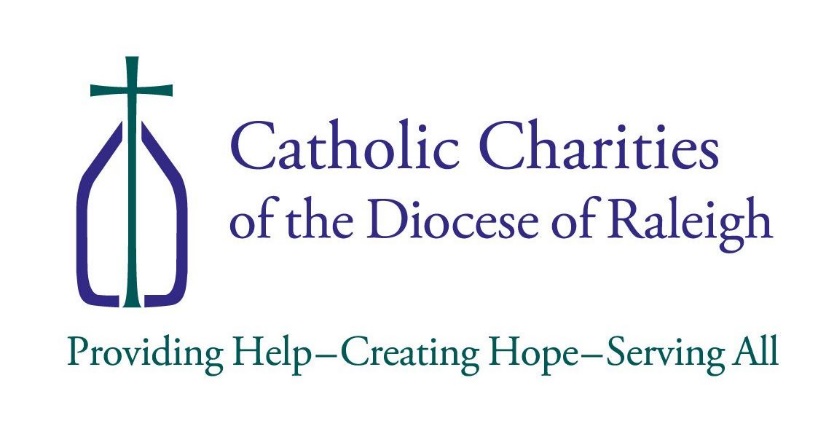 Media Release Form I, ______________________________, give Catholic Charities                           Print  Namepermission to use the following items for Catholic Charities brochures, posting online, and other promotional purposes. (please initial all that apply):______________________       _______________________Signature					Dateto use any photograph or video taken of myself or my family.to use my/our name when presenting any information about me/us given during an interview with a Catholic Charities representative.to without using my/our name use any information about me/us given during an interview with a Catholic Charities representative.